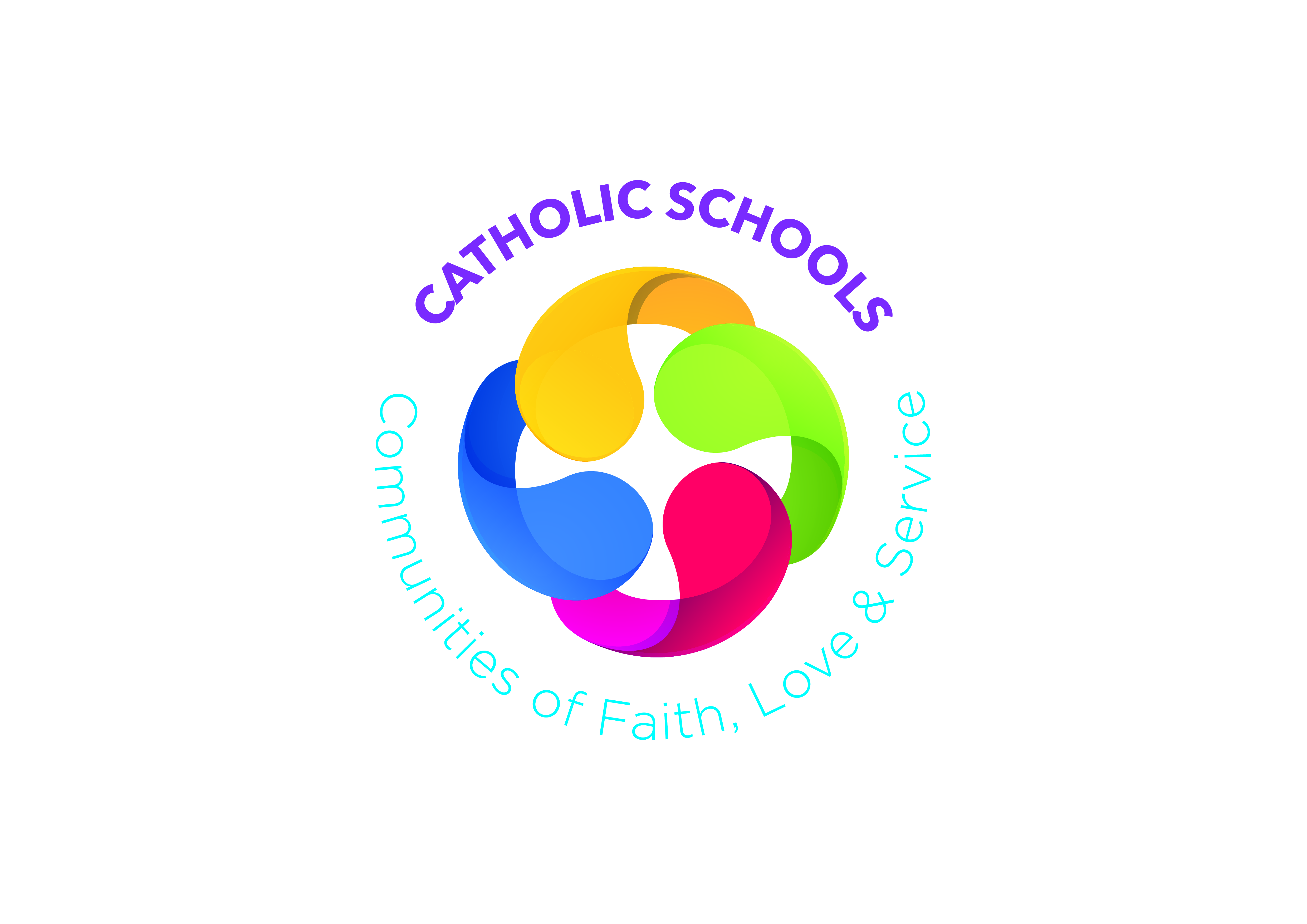 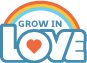 Prayer SpaceGreen cloth (Ordinary Time); Bible open at 1 Samuel 17; CandleAdd to this space each week throughout the monthGreen cloth (Ordinary Time); Bible open at 1 Samuel 17; CandleAdd to this space each week throughout the monthGreen cloth (Ordinary Time); Bible open at 1 Samuel 17; CandleAdd to this space each week throughout the monthGreen cloth (Ordinary Time); Bible open at 1 Samuel 17; CandleAdd to this space each week throughout the monthWeek 1Week 2Nothing is impossible with GodWeek 3At Mass we ListenWeek 4Learning ObjectivesRetell the story of David and GoliathThink about David’s feelingsThink about how I deal with challengesName some of the stories Jesus heard as a boyRetell favourite Bible storyRespond to the readings at the Liturgy of the WordPray the response to Psalm 23Learning and Teaching ActivitiesStory:  The Hare and the TortoiseScripture:  David and GoliathPoem:  David and GoliathArt:  Respond to the story using artSong:  The Lord is my ShepherdChat about challengesPB p24 David and GoliathTM pp126-131Chat about favourite stories or filmsActivity:  Bible story gameOnline:  First reading and responseOnline:  Psalm 23Online:  The Gospel and responseActivity:  Practising the Reading responsesChat about Bible storiesPB p26 What happens at Mass?TM pp132-137Focus on the activities for Catholic Schools’ WeekSee link below:https://www.catholicschools.ie/catholic-schools-week-2021-resources/Praying TogetherPrayer:  Lord Help me Not to Give UpPrayer:  God is By My SideOur Father with actionsPrayer Service:  We hear the Word of God at MassAt HomePB p25 The Lord is my ShepherdPrayerPB p27 At Mass we listen to stories from the BiblePray the responsesPB p9 Cross Curricular LinksWAU:  The life of Jesus as a child in Nazareth; Difference between my life and Jesus’s lifePDMU:  Theme 1: Self Awareness https://ccea.org.uk/downloads/docs/ccea-asset/Resource/PDMU%20Progression%20Grid%20for%20Key%20Stage%201.pdfTheme 2: Feelings and Emotions https://ccea.org.uk/downloads/docs/ccea-asset/Resource/PDMU%20Progression%20Grid%20for%20Key%20Stage%201.pdfCSW: https://www.catholicschools.ie/catholic-schools-week-2021-resources/WAU:  The life of Jesus as a child in Nazareth; Difference between my life and Jesus’s lifePDMU:  Theme 1: Self Awareness https://ccea.org.uk/downloads/docs/ccea-asset/Resource/PDMU%20Progression%20Grid%20for%20Key%20Stage%201.pdfTheme 2: Feelings and Emotions https://ccea.org.uk/downloads/docs/ccea-asset/Resource/PDMU%20Progression%20Grid%20for%20Key%20Stage%201.pdfCSW: https://www.catholicschools.ie/catholic-schools-week-2021-resources/WAU:  The life of Jesus as a child in Nazareth; Difference between my life and Jesus’s lifePDMU:  Theme 1: Self Awareness https://ccea.org.uk/downloads/docs/ccea-asset/Resource/PDMU%20Progression%20Grid%20for%20Key%20Stage%201.pdfTheme 2: Feelings and Emotions https://ccea.org.uk/downloads/docs/ccea-asset/Resource/PDMU%20Progression%20Grid%20for%20Key%20Stage%201.pdfCSW: https://www.catholicschools.ie/catholic-schools-week-2021-resources/WAU:  The life of Jesus as a child in Nazareth; Difference between my life and Jesus’s lifePDMU:  Theme 1: Self Awareness https://ccea.org.uk/downloads/docs/ccea-asset/Resource/PDMU%20Progression%20Grid%20for%20Key%20Stage%201.pdfTheme 2: Feelings and Emotions https://ccea.org.uk/downloads/docs/ccea-asset/Resource/PDMU%20Progression%20Grid%20for%20Key%20Stage%201.pdfCSW: https://www.catholicschools.ie/catholic-schools-week-2021-resources/Other Suggestions for JanuaryFeast day:  Mary, Mother of God (1st); Epiphany (6th); Baptism of Our LordFeast day:  Mary, Mother of God (1st); Epiphany (6th); Baptism of Our LordFeast day:  Mary, Mother of God (1st); Epiphany (6th); Baptism of Our LordFeast day:  Mary, Mother of God (1st); Epiphany (6th); Baptism of Our LordDifferentiationWhat went well?What would I change?Suggested Additional Resourceshttp://www.kandle.ie/http://www.derrydiocese.org/www.educationdublindiocese.iewww.prayingincolour.comwww.drawing-god.com http://www.kandle.ie/http://www.derrydiocese.org/www.educationdublindiocese.iewww.prayingincolour.comwww.drawing-god.com http://www.kandle.ie/http://www.derrydiocese.org/www.educationdublindiocese.iewww.prayingincolour.comwww.drawing-god.com http://www.kandle.ie/http://www.derrydiocese.org/www.educationdublindiocese.iewww.prayingincolour.comwww.drawing-god.com 